Informácie o pobyteNázov: Letný tábor 2024: V plnom nasadeníMiesto pobytu: Hotel František, Čertov 667, 020 55 Lazy pod MakytouTermín pobytu: 27. júl – 3. august 2024Informácie k úhradeAk pobyt začína za menej ako 30 dní, poprosíme uhradiť plnú sumu pobytu dieťaťa. Ak pobyt začína za viac ako 30 dní, poprosíme uhradiť preddavok v sume 50,00 € do 20.6.2024 a doplatok celkovej sumy uhradiť do 20.7.2024.Cena pobytuCena letného tábora je 280,00 €3. V cene7x ubytovanie, strava 5x denne, celodenný pitný režim, doprava vlakom (vrátane miestenky), doprava autobusom z vlakovej stanice do hotela, animátori, zdravotník, táborový program, materiálno-technické zabezpečenie, bazén, cena pre účastníka. - Tábor je vhodný pre deti vo veku 7 – 15 rokov.- Budem žiadať po letnom tábore vystaviť faktúru na preplatenie (zakrúžkujte):    áno  /  nie - Môj syn/dcéra má veľkosť trička: Meno: .................... Veľkosť: .......... / Meno: ................... Veľkosť: ..........Dieťa s trvalým pobytom v obci Drahovce si môže po letnom tábore uplatniť                                                              	po splnení podmienok príspevok 50€ na OÚ Drahovce.Pokyny k platbePlatbu realizujte na účet vo Fio banke. IBAN: SK15 8330 0000 0023 0019 2736. Do poznámky k platbe uveďte meno a priezvisko účastníka pobytu.V Drahovciach, dňa .....................................za obstarávateľa: 	za objednávateľa:1vypíše obstarávateľ2dieťa môže nastúpiť na vlakovej stanici v Drahovciach alebo na trase – Trenčín – Púchov alebo priamo na mieste v Hoteli František3Pokiaľ dieťa nespĺňa nárok na bezplatnú dopravu spoločnosťou Železničná spoločnosť Slovensko, a. s., cena tábora sa navýši o 10,00 €.Informácie o letnom tábore 2024: V plnom nasadeníMiesto pobytu: Hotel František, Čertov 667, 020 55 Lazy pod MakytouTermín pobytu: 27. júl – 3. august 2024Vážení rodičia,pri nástupe dieťaťa do tábora je potrebné odovzdať:kartičku poistenca (alebo jej fotokópiu),zdravotný dotazník,lieky, ak ich dieťa pravidelne užíva,preukaz na vlak, ak dieťa využíva bezplatnú dopravuDieťa do tábora potrebuje:maskáčové / tmavozelené tričko !!!pyžamoteplákyľahká bundateplá bundatielkospodná bielizeňponožkytričko s krátkym rukávomtričko s dlhým rukávomteplý sveter a nohavicekrátke nohaviceplavkyprezuvkynepremokavá obuvšportová obuvľahká obuvpršiplášťslnečné okuliarečiapka/šiltovkarepelentbaterkahygienické potrebyuterákpollitrová uzatvárateľná fľaškamalý ruksakpísacie potrebyvreckovéÚčastníkom sa neodporúča brať si so sebou cenné a hodnotné veci, predmety a pod. Poskytovateľ nenesie za stratu, poškodenie či odcudzenie žiadnu zodpovednosť ani nie je povinný riešiť ich stratu, či zabezpečovať ich vrátenie. Je vhodné, aby deti boli pri balení a mali zoznam vecí, ktoré si zo sebou berú na tábor.Odchod detí do tábora: 	sobota 27. júl (včas upresníme), vlaková stanica DrahovceNástup detí do tábora: 	sobota 27. júl (včas upresníme), Hotel František, Lazy pod MakytouPríchod detí z tábora: 	sobota 3. august (včas upresníme), vlaková stanica DrahovceVšetky ostatné podmienky a potrebné informácie nájdete:na webovej stránke OZ Superuvoľnení,v prípade potreby Vám radi poradíme telefonicky. Tešíme sa na stretnutie s Vaším dieťaťom.ObstarávateľSuperuvoľneníHlavná 124, 922 41 DrahovceIČO: 42153913  DIČ: 2022547219www.superuvolneni.sk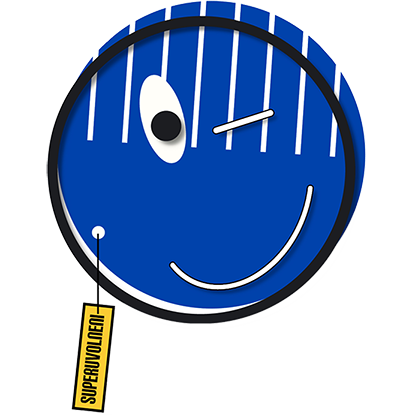 ObjednávateľObjednávateľKontaktné informácie (povinné)Kontaktné informácie (povinné)Meno:Tel. č.: Adresa: E-mail: Meno a priezvisko účastníkaAdresaDátum narodeniaČíslo preukazu na bezplatnú dopravuCena pobytu1Miesto nástupu2:SPOLU:SuperuvoľneníHlavná 124, 922 41 DrahovceIČO: 42153913  DIČ: 2022547219www.superuvolneni.sk